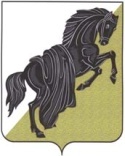 Комиссия по инженерно-техническим инфраструктурам и инвестиционной политикеСобрания депутатов Каслинского муниципального районапятого созываР Е Ш Е Н И Еот «18» октября 2016 года № 10								г. КаслиО проекте Положения о погребении,похоронном деле и об организации ритуальных услуг в сельских поселениях на территории Каслинского муниципальногорайона Рассмотрев и обсудив проект Положения о погребении, похоронном деле и об организации ритуальных услуг в сельских поселениях на территории Каслинского муниципального района, руководствуясь ст.8 Регламента Собрания депутатов Каслинского муниципального района,Комиссия по инженерно-техническим инфраструктурам и инвестиционной политике РЕШАЕТ:Рекомендовать  администрации Каслинского муниципального района: доработать проект Положения о погребении, похоронном деле и об организации ритуальных услуг в сельских поселениях на территории Каслинского муниципального района с учетом предложений Комиссии:- определить полномочия органов местного самоуправления Каслинского муниципального района в данной сфере;- разработать порядок взаимоотношений  участников процесса оказания ритуальных услуг;представить проект Положения о погребении, похоронном деле и об организации ритуальных услуг в сельских поселениях на территории Каслинского муниципального района на повторное рассмотрение в Комиссию по инженерно-техническим инфраструктурам и инвестиционной политике, в срок до 31 октября 2016 года.Контроль за исполнением настоящего решения возложить на председателя комиссии по инженерно-техническим инфраструктурам и инвестиционной политике  Ласькова В.А. Председатель комиссии							                     В.А.Ласьков